Rešitve prejšnje ure:a) y = 5 cm 		b) x = 12 cmOdslej bo vse, kar naj bi bilo zapisano v tvojem zvezku, v okvirčku.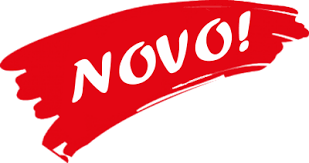 OBRAT PITAGOROVEGA IZREKACilj današnje ure je, da učenec/učenka:pozna in uporablja pojme: pravokotni trikotnik, kateta, hipotenuza, pitagorejska trojica,uporablja obrat Pitagorovega izreka v pravokotnem trikotniku (zna dokazati, da je trikotnik pravokoten).Ponovitev: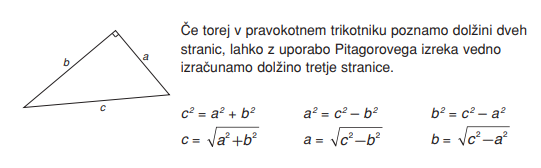 Zapis v zvezek.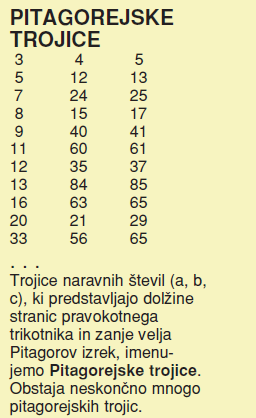 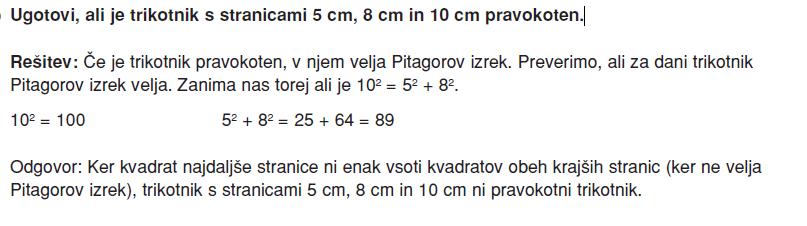 Trojica števil 2, 3, 5 je/ni pitagorejska trojica. Utemelji.Ali je trikotnik z dolžinami stranic 9m, 40m in 41m pravokotni trikotnik? Odgovor utemelji.Rok je preplaval 8 m široko reko. Na drugi strani je pristal 15 m južneje, kot je začel plavati. Trdil je, da je pri tem preplaval razdaljo dvakratne širine reke. Ali je imel prav? Odgovor utemelji.